SMM-шінің негізгі міндеттері

Қазір сұранысқа ие мамандықтардың бірі — SMM менеджері. SMM бәріне керек, бірақ оның міндеттерін, SMM-шіге қойылатын талаптарды білеміз бе? Жұрт неге арзан SMM іздейді? Жұмыс нәтижесін қалай анықтайды? Кімдер SMM жүргізе алады? SMM деген тек әлеуметтік желілерде аккаунт ашып, сілтеме бөлісу ме? Осы сұрақтарға жауап іздеп көрейік.

SMM (Social Media Marketing) — Әлеуметтік желілердегі маркетинг. Яғни, желі қолданушыларын өз сайтыңа, жарнамалаушы өніміне тарту.

Жұмыс әлеуметтік желіде болғандықтан SMM маманы әр желінің мүмкіндіктері мен функционалын жақсы білуі тиіс. Аккаунт ашу, топ құру, парақша бастау, іс-шаралар ұйымдастыру — бұл жұмыстың басы ғана. SMM-ші лайк санын көбейтуді, дұрыс жарнамалауды, желіде жарнама алаңдарын сатып алуды білуі керек. Толығырақ міндеттеріне тоқталайық.

Стратегия
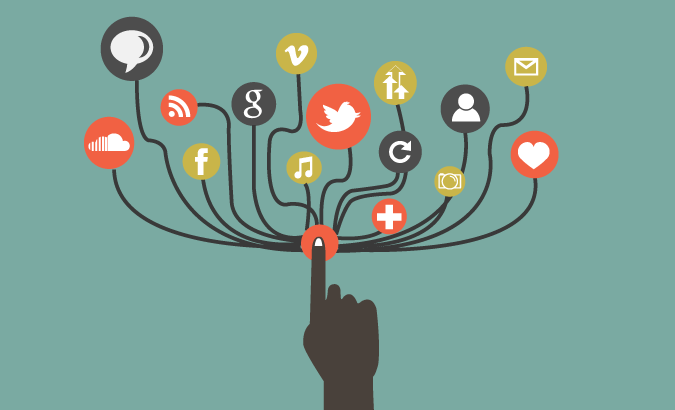 негізгі аудиторияны анықтау (жасы, жынысы, география және т.б санаттар бойынша)оларды немен қызықтыруға болатынын білуаудиторияның шоғырланған жерлерін анықтаужұмыс жоспарын құрукүтілетін нәтижені болжаужұмыс бойынша жаңа ұсыныстар дайындап отыру
Маркетинг
дұрыс имидж қалыптастыру (шыншыл ақпарат, модерация, боқтық сөздерді өшіру, сыпайы диалог)желіде таргетинг арқылы жарнама жасаужарнама шығындарын сараптау және болжауконкурстар, ойындар өткізуіс-шаралардың анонсын жасау және күнтізбелі парақшасын құруаймақтық топтармен жұмыс істеу (жергілікті танымал топтармен байланыс құру)лентада жоғары шығудың механизмдерін білуәлеуметтік желінің барлық мүмкіндіктерін және қызметтерін қолдана алу
Диалог
жағымсыз қолданушыларды қара тізімге кіргізужанжал туғызатын пікірлерді және боқтық сөздерді өшіруәңгімені дұрыс бағытқа бұруқолданушыларды пікірталасты өрбітуге итермелеубарлық сұрақтарға және хаттарға жауап беруқолданушыларды басқа адамдарды шақыруларына түрткі болу, оларды сондай дәрежеге жеткізе алунегатив пікірлерге және сұрақтарға сыпайы жауап беру
Постинг
сілтемелерді қолданушыларды қызықтыра алатындай тақырып және мәтінмен шығарупостқа дұрыс сурет таңдай білусауатты жазуконтентті әр желінің ерекшеліктеріне қарай әр түрлі етіп дайындаужариялау уақытын дұрыс таңдаупостинг жиілігін реттеу
Шығармашылық
логотипті дұрыс фонда, дұрыс түстермен, дұрыс көлемде орналастырупарақшаларда мұқаба суретін дұрыс таңдауфон суретін дұрыс таңдаупромо-роликтер сценарийіне қатысу
Мониторинг
желі мониторингін жасайтын қызметтерді қолдана алустатистиканы бақылау және нәтижелерін сараптаужағымсыз пікір көздерін табуөз жұмысын және бәсекелестердің SMM-ін сараптап, салыстыра алусауалнамалар және зерттеулер жүргізу
Менеджмент
қолданушыға ақпаратты дұрыс жеткізе алукеліссөздер жүргізукей нәрселерді орындаушыларды табу және жұмыстарын қадағалаупровакацияларға берілмеу, ұстамды болужобаны басқару
Байқағаныңыздай SMM жүргізу оңай нәрсе емес. Сәйкесінше ақысы да жақсы болуы тиіс. Өйткені ол — әлеуметтік желідегі басты жарнама менеджері. Арзан, тәжірибесіз SMM-ші іздейтіндердің қателіктерін қайталамаңыз. SMM жұмысының нәтижесін бақылаудың ең жақсы жолы — Klout жүйесіндегі ұпайы. Қазақстандық рейтингті kaznet.me/rating/ сайтынан Үкімет, БАҚ, Мекеме санаттары бойынша қарай аласыз.